Kryeqytetet që bashkëpunojnë për sfidat e përbashkëta në menaxhimin e mbetjeve të rrezikshme Jerevan, Varshavë, Tiranë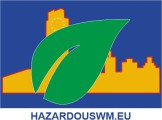 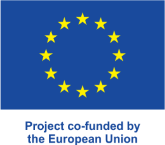 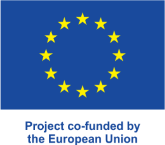 Aneks 1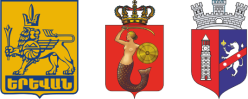 FORMULARI APLIKIMI  (Për shkollën)                                Në konkursin e shkollave “Parandalimi i mbetjeve në Tiranë: Eko-Club Të rinjtë zbatojnë Parimet 3R-të Refuzim-Ripërdorim-Riciklim”Unë, përfaqësuesi i shkollës, paraqes dhe jap pëlqimin për hyrjen në konkurs të ekipit të përbërë nga anëtarët e mëposhtëm:Pëlqimi:Të dhënat personale (emri, mbiemri, adresa e postës elektronike, numri i telefonit, etj.) do të përpunohen në lidhje me konkursin e shkollave që janë pjesë e projekti "Kryeqytetet bashkëpunojnë për sfidat e përbashkëta në menaxhimin e mbetjeve të rrezikshme - Jerevan, Varshavë, Tiranë”, bashkëfinancuar nga Bashkimi Evropian sipas marrëveshjes së grantit Nr. NEAR- TS/2019/412-943.Të dhënat  persoanle do të përpunohen sipas Rregullores së Konkursit, si dhe bazuar në legjislacionin kombëtar për mbrojtjen të dhënave personale.Kontrolluesi i të dhënave do të jetë Bashkia Tiranë me adresë: Sheshi Skënderbej, Nd. 2, Kodi postar 1001, Tiranë, Shqipëri.Në lidhje me përpunimin e dhënave personale, subjekti i të dhënave personale ka të drejtë të aksesoj të dhënat e tij/saj, të korrigjoj, dhe të drejta të tjera që rrjedhin nga respektimi i dispozitave ligjore në fuqi.Në rast të përpunimit të paligjshëm të të dhënave personale, subjekti i të dhënave personale ka të drejtë të ankohet tek autoriteti përgjegjës për mbrojtjen e të dhënave personale.Të dhënat e përmendura në pikën 1, mund të vihen në dispozicion tek subjekte  të tjera që marrin pjesë në zbatimin e Projektit.Marrësit e të dhënave mund të jenë subjekte të cilave Organizatori i Konkursit u beson përpunimin e të dhënave personale, si p.sh. subjektet që ofrojnë shërbime IT dhe apo shërbime  postare; autoritetet publike dhe subjekte të tjera, tek të cilët Organizatori i Konkursit do të jap të dhënat personale në bazë të dispozitave ligjore.Të dhënat personale do të jenë të përpunuara sipas dokumentacionit dhe për aktivitete të nevojshme të Projektit. Të dhënat personale mund të përpunohen automatikisht, por nuk do të profilizohen.Ofrimi i  të dhëna është vullnetar, por i nevojshëm për aplikimin në konkurs..Të dhënat dhe dokumentet do të ruhen bazuar në legjislacionin kombëtar. Ato do të ruhen në arkivin e Organizatorëve të Aktivitetit dhe mund të transferohen tek subjektet që marrin dokumentacion mbi zbatimin e Projektit.Shkolla përmbush detyrimin për mbrojtjen e informacionit  dhe  të dhënave që rrejdhin nga përpunimi i informacionit në kuadër të konkursit.Unë konfirmoj pëlqimin në emër të Shkollës:Annex 1Capital Cities Collaborating on Common Challenges in Hazardous Waste Management Yerevan, Warsaw, Tirana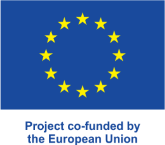 APPLICATION FORM (For School)to the Schools Competition „Waste Prevention in Yerevan: Eco-Youth Applies Refuse-Reuse-Recycle Principles”I herewith submit the Competition Entry created by the Team consisting of the following Members:CONSENTSensitive data (personal data provided such as name, surname, e-mail address, telephone number, etc.) will be processed in connection with the Schools Competition under the project "Capital Cities Collaborating on Common Challenges in Hazardous Waste Management - Yerevan, Warsaw, Tirana", co-financed by the European Union under grant agreement No. NEAR- TS/2019/412-943.Data will be processed under the statutory requirements and the national regulation on personal data protection.The data controller is the Organiser: "Investing Projects Implementation Unit Building Up of Yerevan" CNCO, with its registered seat in Yerevan, Kentron district, Buzand Str. 1/3.In connection to the processing of personal data, one has the right to access his/her data, rectify it, and other rights in this respect arising from applicable legal provisions.In case of the unlawful processing of personal data, one has the right to complain to the authority responsible for data protection.Data will be made available to other entities processing personal data in connection with the implementation of the Project mentioned in point 1 above, that is a. the City of Yerevan (Project Leader); b. to "Investing Projects Implementation Unit Building Up of Yerevan" (the Unit implementing the Project); c. BDO Armenia (Project Auditor); d. the Delegation of the European Union to Armenia (Contracting Authority).The recipients of data may be entities to which the Administrator entrusts the processing of personal data such as entities providing IT and postal services; public authorities and other entities to which the Administrator will make personal data available based on legal provisions.Data will be processed in connection with the necessary documentation of the Project – to document activities undertaken as part of the Project. Personal data may be processed automatically, but it will not be profiled.Providing data is voluntary but necessary to accept the Application for the Competition.Data will be stored under national regulations, the documents will be stored in the Administrator’s archive and transferred to entities receiving documentation related to the implementation of the Project.The reporting person (School Principal) fulfils data protection information obligation towards the Team.I confirm consent on behalf of the School:Nr.:Emri:Emri:Mbiemri:Klasa:123(4)Mentori i ekipit (Mësuesi)Grupmosha:Grupmosha:Titulli i aplikimit:Titulli i aplikimit:Forma e aplikimit:Forma e aplikimit:Perfaqesuesi i Shkollës (Emri, numri):Perfaqesuesi i Shkollës (Emri, numri):Perfaqesuesi i Shkollës (Emri, numri):Data:Emri, Mbiemri, vula dhe nënshkrimi i Përfaqësuesi/dorëzuesit:No.:Name:Name:Surname:Grade:123(4)Team Mentor (Teacher)Age group:Age group:Title of Entry:Title of Entry:Form of Entry:Form of Entry:Represented School (Name, number):Represented School (Name, number):Represented School (Name, number):Date:Name, Surname, stamp and signature of Submitter’s representative: